.CAJUN SHUFFLES FORWARD WITH HITCHESBACK, SCOOT, BACK, SCOOTOUT, OUT, SHIFT WEIGHT, HOOK/SLAPCAJUN SHUFFLES SIDE TO SIDE WITH HITCHESLEFT PADDLE TURNYou should complete a total of ¾ to the left.REPEAT"Cajun" shuffles make reference to the fact that you will not "double-time" the beat and race through the shuffles. this dance has a fun, Cajun pulse (the same one you hear in Louisiana Hot Sauce). On *, your body will turn at a slight angle on the hitches, making it very comfortable to do the paddle turn at the end. You should think of the timing as "1,&,2,&,3,&,4,&" throughout the dance.High Test Love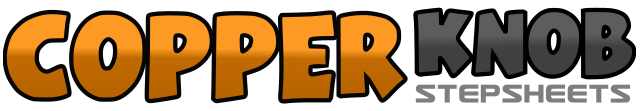 .......Count:32Wall:4Level:.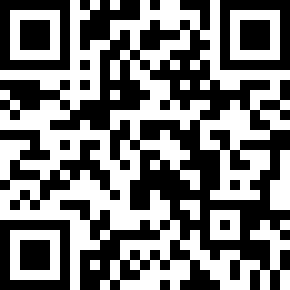 Choreographer:Max Perry (USA)Max Perry (USA)Max Perry (USA)Max Perry (USA)Max Perry (USA).Music:High Test Love - Scooter LeeHigh Test Love - Scooter LeeHigh Test Love - Scooter LeeHigh Test Love - Scooter LeeHigh Test Love - Scooter Lee........1Step forward left2Slide right up to left3Step forward left4Hitch right while scooting on left5Step forward right6Slide left up to right7Step forward right8Hitch left while scooting on right9Step back left10Hitch right while scooting back on left11Step back right12Hitch left while scooting back on right13Step to left side with left, (small step)14Step to right side with right (small step) (feet should now be apart)15Shift weight to left foot16Hook right behind left knee and slap with left hand17Step side right18Step left next to right19Step side right20Hitch left while scooting on right*21Step side left22Step right next to left23Step side left24Hitch right while scooting on left*25Step side right26Step left next to right27Step side right28Hitch left while scooting on right*29Step left foot forward as you turn ¼ left30Step side and slightly back with ball of right foot only and continue to turn31Step forward left turning toe out and continue to turn left32Step side and slightly back with ball of right foot only and continue to turn